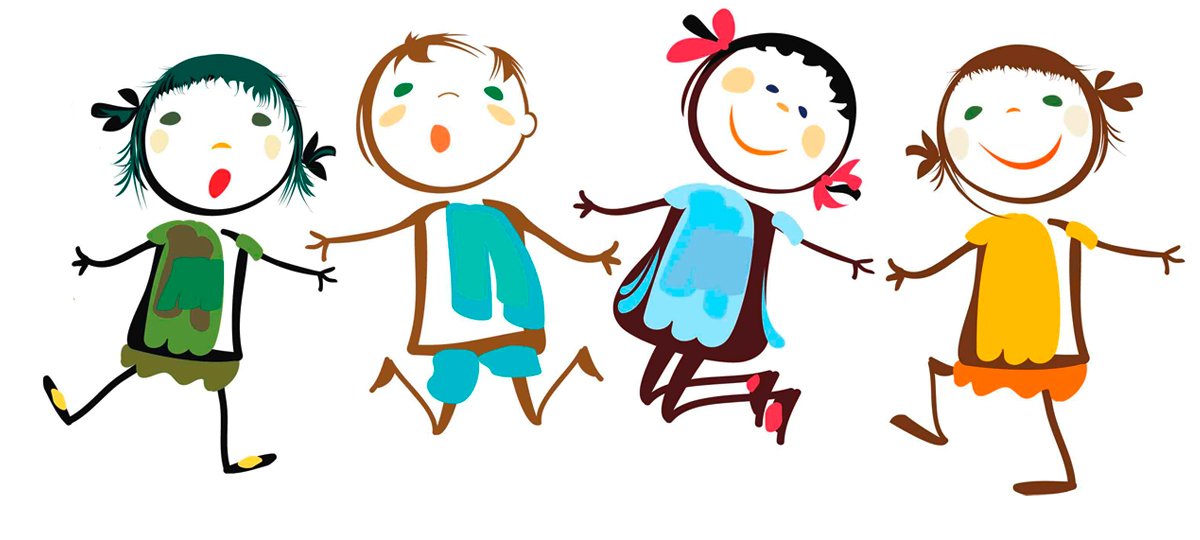 Уважаемые коллеги, Структурное подразделение ДШИ ГБОУ СОШ с. Домашка м.р. Кинельский Самарской областиприглашает вас принять участие в окружном онлайн-семинаре:«Социализация детей и подростков в условиях учреждения дополнительного образования»3 марта в 10.00Программа семинара«Единственная настоящая роскошь – это роскошь человеческого общения».Умение эффективно общаться - это уникальная способность, которая делает человека успешной и интересной личностью и позволяет добиваться в жизни своих целей и мечты. Коммуникация, общение – процесс социального взаимодействия, результатом которого является создание социальной общности при сохранении индивидуальности каждого участника; процесс созидания человеческих взаимоотношений.9.30-10.00Подключение участников семинаравыступающий10.00-10.05Открытие  окружного семинараНачальник СП ДШИ ГБОУ СОШ с.ДомашкаА.А.Чемырева10.05-10.15 «Особенности воспитательной работы в системе дополнительного образования для решения вопросов социализации детей и подростков» Методист первой кв.категорииТарасова Ю.А.10.15-10.23«Конкурсная деятельность детей, как фактор их успешной социализации»Педагог дополнительного образования высшей кв.категории, руководитель образцового ансамбля «Подснежник», Третьякова Л.Я.10.23-10.30Участие в профильных сменах как средство социализации обучающихся учреждения дополнительного образованияПедагог дополнительного образования первой кв.категории, руководитель хореографического коллектива «Формула счастья» Балан Н.В..10.35-10.45Растим личность вместе: опыт работы с родителями в детской школе искусств.Педагог дополнительного образование высшей кв.категории,  руководитель образцового ансамбля «Сувенир», Бабушкина И.В.10.45-10.55Социальное проектирование как процесс социализации детей в условиях дополнительного образованияПедагог дополнительного образование высшей кв.категории, руководитель фольклорного ансамбля «Забава», Бабушкин В.А.10.55-11.00Эффективные подходы к социализации подростков через методологию профориентирования в системе дополнительного образованияПедагог дополнительного образование Гриднева А.А.11.00- 11.10Роль Культурно-массовых мероприятий СДК с.п. Домашка в социализации детей и подростков Педагог дополнительного образования Первой кв.категорииСидоренко Н.М.,руководитель музыкального отделения11.10-11.20Подведение итогов семинараНачальник СП ДШИ ГБОУ СОШ с.ДомашкаА.А.Чемырева